Publicado en  el 09/02/2016 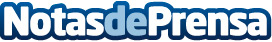 El Gobierno de La Rioja renueva el convenio con la Federación Riojana de MunicipiosEl Presidente del Gobierno de La Rioja ha firmado la renovación del acuerdo con la Federación en virtud de la cual se contruye con 145.000 euros para el funcionamiento de la entidad encargada de defender los intereses de todos los ayuntamientos riojanos. El acuerdo con la Federación Riojana de Municipios es una de las líneas de apoyo del Gobierno de La Rioja a los ayuntamientos de la comunidad autónomaDatos de contacto:Nota de prensa publicada en: https://www.notasdeprensa.es/el-gobierno-de-la-rioja-renueva-el-convenio Categorias: La Rioja http://www.notasdeprensa.es